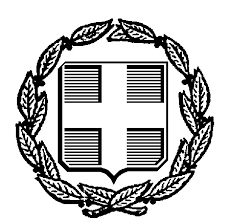 ΕΛΛΗΝΙΚΗ ΔΗΜΟΚΡΑΤΙΑΕΙΡΗΝΟΔΙΚΕΙΟ ΝΕΑΣ ΙΩΝΙΑΣ                          Αρ. Πρωτ     80 /2021Ταχ. Δ/νση: Λεωφ. Ηρακλείου 269 Ταχ. Κωδ.: 142 31  Τηλέφωνo  2102756280e-mail: Irinodikionionia@yahoo.gr                     Η Διευθύνουσα το ειρηνοδικείο Νέας Ιωνίας  Παρασκευή Φλούδα        Αφού λάβαμε υπόψη τη διάταξη του άρθρου 158 παρ. 21 του Ν. 4764/2020 (ΦΕΚ Α' 256/23-12-2020) περί αυτεπάγγελτου επαναπροσδιορισμού όλων των υποθέσεων και με οποιαδήποτε διαδικασία, των οποίων η συζήτηση δεν εκφωνήθηκε διαρκούσης της αναστολής λειτουργίας των Δικαστηρίων και μέχρι σήμερα λόγω των μέτρων κατά του κορωνοϊού (δηλαδή για το μήνα ΦΕΒΡΟΥΑΡΙΟ 2021).Οι προσωρινές διαταγές των αιτήσεων του Ν3869/2010 που αποσύρθηκαν  στις  2/2/2021 επαναπροσδιορίσθηκαν ως εξής : Οι προσωρινές διαταγές των αιτήσεων του Ν3869/2010 που αποσύρθηκαν  στις  9/2/2021   επαναπροσδιορίσθηκαν ως εξής : Οι προσωρινές διαταγές των αιτήσεων του Ν3869/2010  που αποσύρθηκαν  στις  16/2/2021 επαναπροσδιορίσθηκαν ως εξής : Οι προσωρινές διαταγές των αιτήσεων του Ν3869/2010 που αποσύρθηκαν  στις  23/2/2021  επαναπροσδιορίσθηκαν ως εξής : ΄Ωρα έναρξης συζήτησης των υποθέσεων ορίζεται η 09.00 π.μ.Η εγγραφή των υποθέσεων στο οικείο πινάκιο – έκθεμα, επέχει θέση κλήτευσης όλων των διαδίκων. Η αναζήτηση για τη νέα δικάσιμο θα γίνεται με τον γενικό αριθμό κατάθεσης (ΓΑΚ) μέσω της πύλης ψηφιακών υπηρεσιών δικαστηρίων solon.gov.gr.                      Η Διευθύνουσα το Ειρηνοδικείο Νέας Ιωνίας                                                                              Παρασκευή Φλούδα                                         Ειρηνοδίκης Α’                           Η Διευθύνουσα το Ειρηνοδικείο Νέας Ιωνίας                                                                                        Παρασκευή Φλούδα                                                     Ειρηνοδίκης Α’ΕΑΚΝΕΑ ΗΜΕΡΟΜΗΝΙΑ ΣΥΖΗΤΗΣΗΣ1025/201311/05/211026/201311/05/21141/201411/05/21766/201411/05/21111/202011/05/21ΕΑΚΝΕΑ ΗΜΕΡΟΜΗΝΙΑ ΣΥΖΗΤΗΣΗΣ205/201411/05/211245/201311/05/211457/201311/05/211455/201311/05/211099/201311/05/21ΕΑΚΝΕΑ ΗΜΕΡΟΜΗΝΙΑ ΣΥΖΗΤΗΣΗΣ967/201318/05/21968/201318/05/211033/201318/05/21153/201418/05/21152/201518/05/213/201618/05/21127/202018/05/21128/202018/05/21213/202018/5/21ΕΑΚΝΕΑ ΗΜΕΡΟΜΗΝΙΑ ΣΥΖΗΤΗΣΗΣ115/202025/05/21112/202025/05/21102/202025/05/2191/202025/05/21